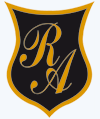 TAREASEMANA 13 Y 14: DESDE EL 22 DE JUNIO AL 03 DE JULIOUNIDAD II: ¿Qué te hace especial y diferente?Docente responsableBárbara Pérez Cabezas   barbara.perez@colegio-republicaargentina.cl  Objetivos de aprendizaje:TAREA: Te desafío a que respondas las siguientes preguntas para ver cuánto recordaste con este material.¿Cuál de los textos que trabajaste hoy te gustó más? ¿Por qué? _____________________________________________________________________________________________________________________________________________________________________________________________¿En qué situaciones cotidianas utilizas las figuras literarias? Escribe dos ejemplos _____________________________________________________________________________________________________________________________________________________________________________________________¿Por qué crees que es importante leer diferentes tipos de textos?_____________________________________________________________________________________________________________________________________________________________________________________________Nota: Para complementar estos aprendizajes, desarrolla las páginas 128, 129 y 130 de tu cuaderno Caligrafix. ¿Cómo trabajaste hoy?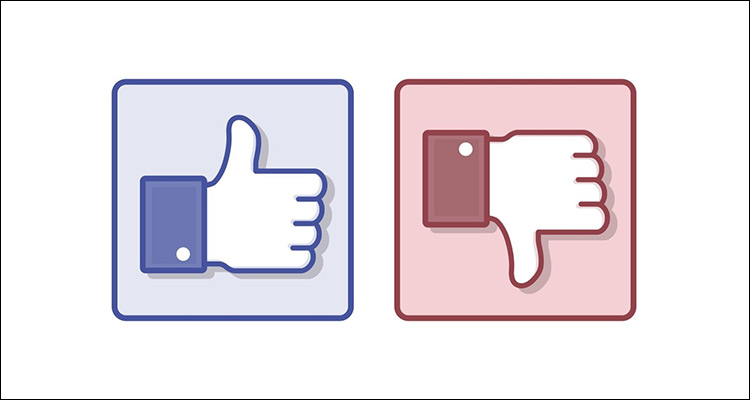 ¡Excelente Trabajo!SOLUCIONARIOTEXTO 1:TEXTO 2:TEXTO 3:13 y 20 Respuesta de reflexión:OA 3 Leer y familiarizarse con un amplio repertorio de literatura para aumentar su conocimiento del mundo, desarrollar su imaginación y reconocer su valor social y cultural.123456ABCCDB78910111213DADDCADesarrollo14151617181920ADACBDDesarrolloExcelenteAdecuadoinsuficienteLa estudiante da su opinión, argumentando sus respuestas de forma clara.La estudiante da su opinión, pero sus argumentos son escasos. La estudiante da su opinión sin argumentar. 